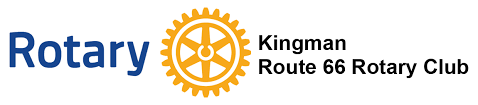 		          Educational Micro Grant Application 2023The purpose of the Rotary Educational Micro Grant is to afford K-12 teachers, in the greater Kingman area, the opportunity to apply for a one time educational grant for up to $1500.00 this year.  The Educational Micro Grant is designed to support teachers in the creation and development of innovative and dynamic opportunities designed to enrich the lives of students as a direct result of this funding opportunity.  Deadline for submission is September 30, 2023.  Email your application to lindalouowens@gmail.com or drop it off at the Chamber of Commerce office downtown at 309 E. Beale Street.  For Questions text  Linda Owens at (928)716-5237 and I will call or text you back at my earliest convenience.All grant applications will be evaluated at the committee of the club using the following weighted criteria as shown in order of importance.The feasibility of a self-sustaining program at the completion of funding cycle. (30%)The measurable educational impact on students. (20%)The number of students who will potentially benefit annually from the program. (20%)Proposed program cost. (10%)Program Description. (10%)Goals and Objectives. (10%)All grant recipients are required to attend two Rotary meetings, as a guest of the club President.  The first to receive their award and the second to make a year end presentation outlining the accomplishments of the program.  You must also provide the club with accounting and receipts for funds spent at the time of program implementation.Examples of Programs: Program Descriptions: FIRST (For Inspiration and Recognition of Science and Technology) Tech Challenge is a STEM (Science, Technology, Engineering, and Mathematics) program that offers complex engineering challenges disguised as a game to students in grades 7-12. At KAHS, this program is offered to students in grades 9-12. In September, the game challenge is released, and over the course of about 10-12 weeks, (depending on when the tournaments are held), students parse out the game, develop a game strategy, and then design, build and program a robot (up to 42 pounds) to compete in regional tournaments.Program Descriptions: Per the teacher handbook, “The heart of the CASTLE curriculum is a sequence of experiments with light bulbs, batteries, and specially designed capacitors.” This program provides hands- on inquiry, suitable for all learning styles. Students will overcome misconceptions about electricity and develop effective explanatory models about electricity.					Application for 2023Please complete the following: ( Applicants may type and submit on a separate paper)Name:Address:Email:Phone number:School:Grade Level Taught:Program Title:Program Description:Program Goals and Objectives:What direct educational impact(s) will this program have on student:Proposed Budget:Additional information you feel the committee could use in helping to evaluate the dynamic and innovation qualities of your proposal.